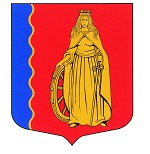 МУНИЦИПАЛЬНОЕ ОБРАЗОВАНИЕ«МУРИНСКОЕ ГОРОДСКОЕ ПОСЕЛЕНИЕ»ВСЕВОЛОЖСКОГО МУНИЦИПАЛЬНОГО РАЙОНАЛЕНИНГРАДСКОЙ ОБЛАСТИАДМИНИСТРАЦИЯПОСТАНОВЛЕНИЕ15.04.2021                                                                                                  № 90г. МуриноВ соответствии со статьей 179 Бюджетного кодекса Российской Федерации, Федеральным законом от 06.10.2003 №131-ФЗ «Об общих принципах организации местного самоуправления в Российской Федерации», решением совета депутатов от 15.12.2020 года № 121 «О бюджете муниципального образования «Муринское городское поселение» Всеволожского муниципального района Ленинградской области на 2021 год и на плановый период 2022 и 2023 годов» (с изменениями от 24.03.2021 № 131), администрация муниципального образования «Муринское городское поселение» Всеволожского муниципального района Ленинградской областиПОСТАНОВЛЯЕТ:1. Внести изменения и дополнения в муниципальную программу «Развитие и функционирование дорожно-транспортного комплекса муниципального образования «Муринское городское поселение» Всеволожского района Ленинградской области», утвержденную постановлением администрации муниципального образования «Муринское городское поселение» Всеволожского муниципального района Ленинградской области от 25.12.2020 № 324, изложив ее в новой редакции согласно приложению к настоящему постановлению.2. Опубликовать настоящее постановление в газете «Муринская панорама» и на официальном сайте муниципального образования «Муринское городское поселение» Всеволожского района Ленинградской области» в информационно-телекоммуникационной сети Интернет.3. Настоящее постановление вступает в силу с момента подписания.4. Ведущему специалисту сектора делопроизводства Чернобавской Е.Н. ознакомить с настоящим постановлением сотрудников администрации и руководителей подведомственных учреждений.5. Контроль над исполнением настоящего постановления возложить на заместителя главы администрации Бекетова А.Н.Глава администрации                                                                              А.Ю. БеловМуниципальная программа: «Развитие и функционирование дорожно-транспортного комплекса муниципального образования «Муринское городское поселение» Всеволожского муниципального района Ленинградской области»

Утверждена
постановлением администрации
муниципального образования «Муринское городское поселение» Всеволожского муниципального района Ленинградской областиот 25.12.2020 № 324 (в редакции от 15.04.2021)
Паспортмуниципальной программы: «Развитие и функционирование дорожно-транспортного комплекса муниципального образования «Муринское городское поселение» Всеволожского района Ленинградской области»1. Общая характеристика сферы реализации программыМуниципальное образование «Муринское городское поселение» Всеволожского муниципального района Ленинградской области расположено к северо-западу от территории города Санкт- Петербурга и граничит:- на севере — МО «Кузьмоловское городское поселение»;- на севере и северо-востоке — МО «Новодевяткинское сельское поселение»;- на востоке — МО «Всеволожский муниципальный район»;- на юге и западе — Санкт-Петербург;- на северо-западе — МО «Бугровское сельское поселение».Муниципальное образование «Муринское городское поселение» Всеволожского муниципального района Ленинградской области получило статус городского поселения и Мурину присвоен статус города в 2019 году.На территории муниципального образования действуют следующие транспортные узлы:1. станция метро «Девяткино» (Санкт-Петербургского метрополитена);2. железнодорожная станция «Девяткино» (Октябрьской железной дороги);3. автовокзал – осуществляет междугороднее и международное сообщение;4. автобусные маршруты регулярных перевозок в границах поселения (зона ответственности администрации МО «Муринское городское поселение»), а именно:• № 1 «метро Девяткино – г. Мурино»;• № 1П «метро Девяткино – промзона – г. Мурино»;• № 2 «метро Девяткино – д. Лаврики»;• № K-3 «метро Девяткино - ул. Шувалова»;5. муниципальные автобусные маршруты регулярных перевозок в границах Всеволожского муниципального района:• № 562 «метро Девяткино – дер. Новое Девяткино, з-д Турбоатомгаз»;• № 619 «метро Девяткино – пос. Гарболово»;• № 621 «метро Девяткино – сад-во Восход», сезонный;• № 622 «г. Всеволожск – метро Девяткино – пос. Гарболово»;• № 625 «г. Всеволожск – метро Девяткино – г. Сертолово»;• № 679 «метро Девяткино – дер. Сарженка»;• № 680 «метро Девяткино – дер. Сярьги»;• № 691 «метро Девяткино – сад-во С. Наркома» (сезонный)6. межмуниципальные автобусные маршруты регулярных перевозок:- № 205 «дер. Лехтуси – метро Девяткино – метро проспект Просвещения».Протяженность автомобильных дорог на территории муниципального образования «Муринское городское поселение» Всеволожского муниципального района Ленинградской области составляет 34952,3 п.м, из них:- автомобильная дорога регионального значения «Санкт-Петербург – Матокса» (участок дороги в границах муниципального образования) - 1410 п.м;- автомобильные дороги местного значения – 19871,3 п.м;- строящиеся автомобильные дороги - 13671 п.м.В связи с развитием территории поселения, строительством многоквартирных домов и реализацией застройщиками проектов планировки территории муниципального образования «Муринское городское поселение» Всеволожского муниципального района Ленинградской области ежегодно увеличивается количество дорог, передаваемых в муниципальную собственность.В этой связи на муниципальное образование возрастает нагрузка по оформлению указанных дорог в муниципальную собственность, и по их нормативному содержанию в целях обеспечения развития и функционирования дорожно-транспортного комплекса на территории муниципального образования.Численность населения муниципального образования «Муринское городское поселение» Всеволожского муниципального района Ленинградской области по состоянию на 01.01.2019 года составила – 49664 человека, а на 01.01.2020 года составило – 65885 человек, таким образом численность увеличилась за один год на 16 221 чел. Ожидаемое увеличение численности населения по состоянию на 2023 год составляет еще 48 663 человека, т.е. в 2023 году численность населения составит – 114548 человек. В целом по улично-дорожной сети за год перевозится более 1 млн. тонн грузов и более 25 млн. пассажиров.Из краткой характеристики территориального расположения муниципального образования «Муринское городское поселение» Всеволожского муниципального района Ленинградской области видно, что по автомобильным дорогам проходит достаточно большой поток транспорта, в том числе и транзитного, данное обстоятельство существенно влияет на эксплуатационные свойства дорожного покрытия.Высокие темпы жилищного строительства и резкий рост автомобилизации требуют постоянного развития:- улично-дорожной сети, поддержания ее в эксплуатационном состоянии, содержания в соответствии с нормативными требованиями;- транспортной системы на территории поселения, которая должна обеспечивать доступность транспортных услуг для населения и снижения смертности от дорожно-транспортных происшествий;- сети парковок, создания новых парковочных мест, а также содержания их в соответствии с нормативными требованиями.Учитывая условия жилой застройки прошлых лет, когда не планировались в достаточном объеме парковочные места, в настоящее время отсутствие машиномест отражается серьезной проблемой. Имеющиеся количество автостоянок, приближенных к месту проживания, не удовлетворяет потребности населения, от чего возникают стихийные массовые стоянки автомашин на придомовых территориях. У значительной части автовладельцев, отсутствует возможность парковаться. Мероприятия данной программы направлены на решение проблемы по размещению личных автотранспортных средств жителей поселения.С увеличением интенсивности движения автотранспорта по муниципальным дорогам, одновременно увеличился рост дорожно-транспортных происшествий. Соответственно, проведение таких мероприятий, как устройство дополнительных пешеходных тротуаров с устройством ограждений перильного типа, значительно обезопасит пешеходов вблизи проезжей части.Комплекс мероприятий по обеспечению безопасности дорожного движения вблизи детских образовательных учреждений (установка светофорных объектов типа Т-7) также снизит рост ДТП с участием пешеходов.Транспортное обслуживание населения на территории «Муринское городское поселение» организовано в соответствии с требованиями Федерального закона от 13.07.2015 № 220-ФЗ «Об организации регулярных перевозок пассажиров и багажа автомобильным транспортом и городским наземным электрическим транспортом в Российской Федерации и о внесении изменений в отдельные законодательные акты Российской Федерации» (далее - Федеральный закон № 220-ФЗ).В соответствии с заключенным муниципальным контрактом № 5 на выполнение работ, связанных с осуществлением регулярных перевозок пассажиров и багажа автомобильным транспортом по регулируемым тарифам по муниципальному маршруту № 1 в границах муниципального образования «Муринское городское поселение» Всеволожского муниципального района Ленинградской области, осуществляет перевозчик ООО «ВЕСТ-СЕРВИС».Парк подвижного состава, используемого для пассажирских перевозок, составляет 6 единиц автобусов.В сфере общественного транспорта ситуация характеризуется высоким уровнем социальной нагрузки, низким пассажиропотоком в дневные часы, и критично высоким пассажиропотоком в часы пик.К факторам, способствующим развитию транспортной инфраструктуры в муниципальном образовании «Муринское городское поселение»» относятся:1. Территориальное расположение (близость к г. Санкт-Петербург);2. Транспортная доступность к станции метрополитена Девяткино и железнодорожной станции Девяткино.3. Динамично развивающаяся территория, на большей части которой ведется комплексная застройка муниципального образования «Муринское городское поселение», связанная(обусловленная) с большим приростом граждан, за счет интенсивного жилищного строительства многоквартирных домов.4. Развитие и строительство автомобильных дорог местного значения в границах поселения.К факторам, сдерживающим развитие транспортной инфраструктуры в муниципальном образовании «Муринское городское поселение» Всеволожского муниципального района Ленинградской области относятся:1. Недостаток финансовых средств для строительства дорог и развязок пригородного сообщения, а также автомобильных дорог, соединяющих жилые комплексы;2. Неудовлетворительное состояние технических параметров улично-дорожной сети, не отвечающее нормативным требованиям для установления муниципальных маршрутов регулярных перевозок;3. Низкий уровень конкурентоспособности при предоставлении транспортных услуг населению в границах поселения.2. Описание целей муниципальной программы и подпрограммМуниципальная программа «Развитие и функционирование дорожно-транспортного комплекса муниципального образования «Муринское городское поселение» Всеволожского района Ленинградской области» и ее подпрограммы направленные на обеспечение, развитие (совершенствование) и функционирование автомобильных дорог общего пользования местного значения, для обеспечения охраны жизни, здоровья граждан и их имущества, гарантий их законных прав на безопасные условия движения на дорогах на основе создания целостного механизма управления всеми видами деятельности по обеспечению безопасности дорожного движения и создание условий для предоставления транспортных услуг населению.Целью программы является удовлетворение потребностей населения в транспортных услугах, повышение безопасности участников дорожного движения и снижение количества дорожно-транспортных происшествий и дорожного травматизма, обеспечении комфортной городской среды обитания, отраженной также в обеспечение функционирования и развития сети парковок, с охраняемым и безопасным содержанием автомобильного транспорта на их территории.3. Прогноз развития соответствующей сферы реализации программыИнтенсивность движения автотранспорта по муниципальным дорогам увеличивается с каждым годом, следовательно, необходимо поддерживать улично-дорожную сеть поселения в эксплуатационном состоянии, содержать в соответствии с нормативными требованиями. Развитие транспортной инфраструктуры и улично-дорожной сети поселения должно обеспечить создание надежных скоростных транспортных связей на территории, создаст предпосылки для улучшения социально-экономических условий жизни населения и развития комфортности и привлекательности транспорта общего пользования, в том числе за счет сокращения времени в пути на 10-15 минут по основным транспортным направлениям. Анализ сложившейся ситуации в г. Мурино с размещением личного автотранспорта, количество которого возрастает с каждым годом, показывает, что ряд задач, накопившихся в течение последних лет, требует незамедлительной реальной помощи со стороны администрации муниципального образования. Прежде всего, это вопросы, связанные с определением и утверждением границ земельных участков, на которых расположены жилые дома, с последующей корректировкой проектов благоустройства дворовых территорий для строительства дополнительных гостевых парковок. Настоящая Программа направлена на дальнейшее улучшение условий и повышение комфортности проживания населения.4. Перечень и краткое описание подпрограмм муниципальной программыПодпрограмма 1. «Развитие дорожно-транспортной сети на территории муниципального образования «Муринское городское поселение» Всеволожского муниципального района Ленинградской области», направлена на: создание дополнительного парковочного пространства на улично-дорожной сети; паспортизацию дорог местного значения и мероприятий по приему дорог в муниципальную собственность; реализацию КСОДД и ПОДД на территории муниципального образования; ликвидацию мест концентрации дорожно-транспортных происшествий; реконструкцию участков улично-дорожной сети в части приведения в нормативное состояние наружного освещения и ливневой канализации,    обеспечение устойчивой безопасности участников дорожного движения за счет средств местного бюджета, бюджета Ленинградской области и федерального бюджета в рамках софинансирования. Подпрограмма 2. «Ремонт автомобильных дорог общего пользования местного значения на территории муниципального образования «Муринское городское поселение» Всеволожского муниципального района Ленинградской области», направлена на: содержание и ремонт (или капитальный ремонт) автомобильных дорог общего пользования местного значения за счет средств местного бюджета, бюджета Ленинградской области и федерального бюджета в рамках софинансирования, на обеспечение безопасности дорожного движения для водителей и пешеходов на дорогах и вдоль них; установка ограждений; установка светофорных объектов типа Т7 и Т1; проведение работ по дополнительному освещению пешеходных переходов; обслуживание дорожных знаков, дорожной разметки, светофорных объектов; уборку (содержание) автомобильных дорог; нанесение дорожной разметки; установку дорожных знаков и стоек, установка искусственных дорожных неровностей (ИДН) и адаптация объектов дорожно-транспортной инфраструктуры для инвалидов и других маломобильных групп населения. Подпрограмма 3 «Организация транспортного обслуживания населения в границах муниципального образования «Муринское городское поселение» Всеволожского муниципального района Ленинградской области на 2021-2023 годы», направлена на: оптимизацию маршрутной сети муниципальных маршрутов регулярных перевозок в границах поселения, установление новых маршрутов с учетом требований жителей поселения, повышение доступности и качества транспортного обслуживания муниципальных маршрутов, и при установлении муниципальных маршрутов, в приоритете рассматривать маршруты по регулируемым тарифам (социальные маршруты).5. Обобщенная характеристика основных мероприятий муниципальной программыОсновные мероприятия муниципальной программы: «Развитие и функционирование дорожно-транспортного комплекса муниципального образования «Муринское городское поселение» Всеволожского района Ленинградской области» направлены на достижение целей путем обеспечения поддержания дорожного покрытия, парковок в нормативном состоянии и прироста протяженности автомобильных дорог, соответствующих нормативным требованиям, обеспечения нормативного содержания дорог и светофорных объектов, определения состояния и учета автомобильных дорог, организации дополнительного парковочного пространства. Осуществление основных мероприятий приведет к улучшению качества жизни населения, к развитию улично-дорожной сети поселения.В результате реализации основного мероприятия Подпрограммы 1: «Развитие дорожно-транспортной сети на территории муниципального образования «Муринское городское поселение» Всеволожского муниципального района Ленинградской области» ожидается: создание дополнительных парковочных пространств; паспортизацию дорог местного значения; прием в муниципальную собственность дорог; приведение улично-дорожной сети в соответствии с КСОД и ПОДД; ликвидацию мест концентрации ДТП. В целом реализация подпрограммы направлена на обеспечение устойчивой безопасности участников дорожного движения.В результате реализации основных мероприятий Подпрограммы 2: «Ремонт автомобильных дорог общего пользования местного значения на территории муниципального образования «Муринское городское поселение» Всеволожского муниципального района Ленинградской области» ожидается: ремонт (капитальный ремонт) автомобильных дорог общего пользования местного значения в целях привидения их в нормативное состояние; содержание и установка дополнительных объектов организации дорожного движения для снижения ДТП. В этих целях планируется осуществление мероприятий за счет средств местного бюджета и бюджета Ленинградской области в рамках софинансирования.В результате реализации основных мероприятий Подпрограмма 3 «Организация транспортного обслуживания населения в границах муниципального образования «Муринское городское поселение» Всеволожского муниципального района Ленинградской области на 2021-2023 годы» ожидается: обеспечение населения услугами регулярных перевозок пассажиров по муниципальным маршрутам регулярных перевозок в границах муниципального образования «Муринское городское поселение» Всеволожского муниципального района Ленинградской области к концу 2023 года на 80 %.6. Порядок взаимодействия ответственного за выполнение мероприятия с заказчиком программы (подпрограммы)Управление реализацией муниципальной программы «Развитие и функционирование дорожно-транспортного комплекса муниципального образования «Муринское городское поселение» Всеволожского района Ленинградской области» осуществляется координатором муниципальной программы – заместитель главы администрации по ЖКХ, благоустройству и безопасности администрации муниципального образования «Муринское городское поселение» Всеволожского района Ленинградской области. Координатор организует работу, направленную на достижение целей, задач и конечных результатов муниципальной программы, также формирует прогноз расходов на реализацию мероприятий муниципальной программы (подпрограмм) и готовит обоснование финансовых ресурсов, определяет ответственных лиц (подведомственные учреждения администрации МО «Муринское городское поселение») за выполнение мероприятий, обеспечивает взаимодействие между ответственными за выполнение мероприятий муниципальной программы и работниками администрации МО «Муринское городское поселение», а также координацию их действий по реализации муниципальной программы. Ответственные за выполнение мероприятий определяют исполнителей мероприятий подпрограмм, в том числе путем проведения торгов, конкурса или аукциона, готовит и предоставляет заказчику отчет о реализации мероприятий.7. Адресный перечень муниципальных автомобильных дорог
8. Перечень автомобильных дорог общего пользования, планируемых к принятию в муниципальную собственность в период с 2021 по 2023 годыПрименяемые сокращения:Проектно-сметная документация - ПСДПодпрограмма 1. «Развитие дорожно-транспортной сети на территории муниципального образования «Муринское городское поселение» Всеволожского муниципального района Ленинградской области»* являемся участниками областной программы** планируем стать участниками областной программы*** Исполнитель определяется администрацией муниципального образования «Муринское городское поселение» Всеволожского муниципального района Ленинградской областиПодпрограмма 2. «Ремонт автомобильных дорог общего пользования местного значения на территории муниципального образования «Муринское городское поселение» Всеволожского муниципального района Ленинградской области»* являемся участниками областной программы** планируем стать участниками областной программы*** Исполнитель определяется администрацией муниципального образования «Муринское городское поселение» Всеволожского муниципального района Ленинградской областиПодпрограмма 3 «Организация транспортного обслуживания населения в границах муниципального образования «Муринское городское поселение» Всеволожского муниципального района Ленинградской области на 2021-2023 годы»О внесении изменений в муниципальную программу «Развитие и функционирование дорожно-транспортного комплекса муниципального образования «Муринское городское поселение» Всеволожского муниципального района Ленинградской области», утвержденную постановлением администрации от 25.12.2020 № 324 Муниципальный заказчик программыАдминистрация муниципального образования «Муринское городское поселение» Всеволожского муниципального района Ленинградской областиАдминистрация муниципального образования «Муринское городское поселение» Всеволожского муниципального района Ленинградской областиАдминистрация муниципального образования «Муринское городское поселение» Всеволожского муниципального района Ленинградской областиАдминистрация муниципального образования «Муринское городское поселение» Всеволожского муниципального района Ленинградской областиАдминистрация муниципального образования «Муринское городское поселение» Всеволожского муниципального района Ленинградской областиАдминистрация муниципального образования «Муринское городское поселение» Всеволожского муниципального района Ленинградской областиАдминистрация муниципального образования «Муринское городское поселение» Всеволожского муниципального района Ленинградской областиПолное наименованиеМуниципальная программа «Развитие и функционирование дорожно-транспортного комплекса муниципального образования «Муринское городское поселение» Всеволожского муниципального района Ленинградской области»Муниципальная программа «Развитие и функционирование дорожно-транспортного комплекса муниципального образования «Муринское городское поселение» Всеволожского муниципального района Ленинградской области»Муниципальная программа «Развитие и функционирование дорожно-транспортного комплекса муниципального образования «Муринское городское поселение» Всеволожского муниципального района Ленинградской области»Муниципальная программа «Развитие и функционирование дорожно-транспортного комплекса муниципального образования «Муринское городское поселение» Всеволожского муниципального района Ленинградской области»Муниципальная программа «Развитие и функционирование дорожно-транспортного комплекса муниципального образования «Муринское городское поселение» Всеволожского муниципального района Ленинградской области»Муниципальная программа «Развитие и функционирование дорожно-транспортного комплекса муниципального образования «Муринское городское поселение» Всеволожского муниципального района Ленинградской области»Муниципальная программа «Развитие и функционирование дорожно-транспортного комплекса муниципального образования «Муринское городское поселение» Всеволожского муниципального района Ленинградской области»Координатор муниципальной программыЗаместитель главы администрации Заместитель главы администрации Заместитель главы администрации Заместитель главы администрации Заместитель главы администрации Заместитель главы администрации Заместитель главы администрации Ответственный исполнитель муниципальной программыОтдел жилищно-коммунального хозяйства и благоустройстваОтдел экономики, УМИ, предпринимательству и потребительского рынка Отдел жилищно-коммунального хозяйства и благоустройстваОтдел экономики, УМИ, предпринимательству и потребительского рынка Отдел жилищно-коммунального хозяйства и благоустройстваОтдел экономики, УМИ, предпринимательству и потребительского рынка Отдел жилищно-коммунального хозяйства и благоустройстваОтдел экономики, УМИ, предпринимательству и потребительского рынка Отдел жилищно-коммунального хозяйства и благоустройстваОтдел экономики, УМИ, предпринимательству и потребительского рынка Отдел жилищно-коммунального хозяйства и благоустройстваОтдел экономики, УМИ, предпринимательству и потребительского рынка Отдел жилищно-коммунального хозяйства и благоустройстваОтдел экономики, УМИ, предпринимательству и потребительского рынка Соисполнители муниципальной программыМуниципальное бюджетное учреждение «Содержание и развитие территории» муниципального образования «Муринское городское поселение» Всеволожского муниципального района Ленинградской области (далее – МБУ «СРТ»)Муниципальное бюджетное учреждение «Центр благоустройства и строительства» муниципального образования «Муринское городское поселение» Всеволожского муниципального района Ленинградской области (далее – МБУ «ЦБС»)Муниципальное бюджетное учреждение «Содержание и развитие территории» муниципального образования «Муринское городское поселение» Всеволожского муниципального района Ленинградской области (далее – МБУ «СРТ»)Муниципальное бюджетное учреждение «Центр благоустройства и строительства» муниципального образования «Муринское городское поселение» Всеволожского муниципального района Ленинградской области (далее – МБУ «ЦБС»)Муниципальное бюджетное учреждение «Содержание и развитие территории» муниципального образования «Муринское городское поселение» Всеволожского муниципального района Ленинградской области (далее – МБУ «СРТ»)Муниципальное бюджетное учреждение «Центр благоустройства и строительства» муниципального образования «Муринское городское поселение» Всеволожского муниципального района Ленинградской области (далее – МБУ «ЦБС»)Муниципальное бюджетное учреждение «Содержание и развитие территории» муниципального образования «Муринское городское поселение» Всеволожского муниципального района Ленинградской области (далее – МБУ «СРТ»)Муниципальное бюджетное учреждение «Центр благоустройства и строительства» муниципального образования «Муринское городское поселение» Всеволожского муниципального района Ленинградской области (далее – МБУ «ЦБС»)Муниципальное бюджетное учреждение «Содержание и развитие территории» муниципального образования «Муринское городское поселение» Всеволожского муниципального района Ленинградской области (далее – МБУ «СРТ»)Муниципальное бюджетное учреждение «Центр благоустройства и строительства» муниципального образования «Муринское городское поселение» Всеволожского муниципального района Ленинградской области (далее – МБУ «ЦБС»)Муниципальное бюджетное учреждение «Содержание и развитие территории» муниципального образования «Муринское городское поселение» Всеволожского муниципального района Ленинградской области (далее – МБУ «СРТ»)Муниципальное бюджетное учреждение «Центр благоустройства и строительства» муниципального образования «Муринское городское поселение» Всеволожского муниципального района Ленинградской области (далее – МБУ «ЦБС»)Муниципальное бюджетное учреждение «Содержание и развитие территории» муниципального образования «Муринское городское поселение» Всеволожского муниципального района Ленинградской области (далее – МБУ «СРТ»)Муниципальное бюджетное учреждение «Центр благоустройства и строительства» муниципального образования «Муринское городское поселение» Всеволожского муниципального района Ленинградской области (далее – МБУ «ЦБС»)Подпрограммы муниципальной программы Муниципальная программа состоит из 3 (трех) подпрограмм:Подпрограмма 1 «Развитие дорожно-транспортного комплекса на территории муниципального образования «Муринское городское поселение» Всеволожского муниципального района Ленинградской области» (далее - Подпрограмма 1);Подпрограмма 2 «Ремонт автомобильных дорог общего пользования местного значения на территории муниципального образования «Муринское городское поселение» Всеволожского муниципального района Ленинградской области» (далее - Подпрограмма 2).Подпрограмма 3 «Организация транспортного обслуживания населения в границах муниципального образования «Муринское городское поселение» Всеволожского муниципального района Ленинградской области на 2021-2023 годы» (далее – Подпрограмма 3).Муниципальная программа состоит из 3 (трех) подпрограмм:Подпрограмма 1 «Развитие дорожно-транспортного комплекса на территории муниципального образования «Муринское городское поселение» Всеволожского муниципального района Ленинградской области» (далее - Подпрограмма 1);Подпрограмма 2 «Ремонт автомобильных дорог общего пользования местного значения на территории муниципального образования «Муринское городское поселение» Всеволожского муниципального района Ленинградской области» (далее - Подпрограмма 2).Подпрограмма 3 «Организация транспортного обслуживания населения в границах муниципального образования «Муринское городское поселение» Всеволожского муниципального района Ленинградской области на 2021-2023 годы» (далее – Подпрограмма 3).Муниципальная программа состоит из 3 (трех) подпрограмм:Подпрограмма 1 «Развитие дорожно-транспортного комплекса на территории муниципального образования «Муринское городское поселение» Всеволожского муниципального района Ленинградской области» (далее - Подпрограмма 1);Подпрограмма 2 «Ремонт автомобильных дорог общего пользования местного значения на территории муниципального образования «Муринское городское поселение» Всеволожского муниципального района Ленинградской области» (далее - Подпрограмма 2).Подпрограмма 3 «Организация транспортного обслуживания населения в границах муниципального образования «Муринское городское поселение» Всеволожского муниципального района Ленинградской области на 2021-2023 годы» (далее – Подпрограмма 3).Муниципальная программа состоит из 3 (трех) подпрограмм:Подпрограмма 1 «Развитие дорожно-транспортного комплекса на территории муниципального образования «Муринское городское поселение» Всеволожского муниципального района Ленинградской области» (далее - Подпрограмма 1);Подпрограмма 2 «Ремонт автомобильных дорог общего пользования местного значения на территории муниципального образования «Муринское городское поселение» Всеволожского муниципального района Ленинградской области» (далее - Подпрограмма 2).Подпрограмма 3 «Организация транспортного обслуживания населения в границах муниципального образования «Муринское городское поселение» Всеволожского муниципального района Ленинградской области на 2021-2023 годы» (далее – Подпрограмма 3).Муниципальная программа состоит из 3 (трех) подпрограмм:Подпрограмма 1 «Развитие дорожно-транспортного комплекса на территории муниципального образования «Муринское городское поселение» Всеволожского муниципального района Ленинградской области» (далее - Подпрограмма 1);Подпрограмма 2 «Ремонт автомобильных дорог общего пользования местного значения на территории муниципального образования «Муринское городское поселение» Всеволожского муниципального района Ленинградской области» (далее - Подпрограмма 2).Подпрограмма 3 «Организация транспортного обслуживания населения в границах муниципального образования «Муринское городское поселение» Всеволожского муниципального района Ленинградской области на 2021-2023 годы» (далее – Подпрограмма 3).Муниципальная программа состоит из 3 (трех) подпрограмм:Подпрограмма 1 «Развитие дорожно-транспортного комплекса на территории муниципального образования «Муринское городское поселение» Всеволожского муниципального района Ленинградской области» (далее - Подпрограмма 1);Подпрограмма 2 «Ремонт автомобильных дорог общего пользования местного значения на территории муниципального образования «Муринское городское поселение» Всеволожского муниципального района Ленинградской области» (далее - Подпрограмма 2).Подпрограмма 3 «Организация транспортного обслуживания населения в границах муниципального образования «Муринское городское поселение» Всеволожского муниципального района Ленинградской области на 2021-2023 годы» (далее – Подпрограмма 3).Муниципальная программа состоит из 3 (трех) подпрограмм:Подпрограмма 1 «Развитие дорожно-транспортного комплекса на территории муниципального образования «Муринское городское поселение» Всеволожского муниципального района Ленинградской области» (далее - Подпрограмма 1);Подпрограмма 2 «Ремонт автомобильных дорог общего пользования местного значения на территории муниципального образования «Муринское городское поселение» Всеволожского муниципального района Ленинградской области» (далее - Подпрограмма 2).Подпрограмма 3 «Организация транспортного обслуживания населения в границах муниципального образования «Муринское городское поселение» Всеволожского муниципального района Ленинградской области на 2021-2023 годы» (далее – Подпрограмма 3).Цель муниципальной программыПовышение качества, обеспечение устойчивого функционирования и развития дорожно-транспортного комплекса и создание условий для предоставления транспортных услуг населению в границах муниципального образования «Муринское городское поселение» Всеволожского муниципального района Ленинградской областиПовышение качества, обеспечение устойчивого функционирования и развития дорожно-транспортного комплекса и создание условий для предоставления транспортных услуг населению в границах муниципального образования «Муринское городское поселение» Всеволожского муниципального района Ленинградской областиПовышение качества, обеспечение устойчивого функционирования и развития дорожно-транспортного комплекса и создание условий для предоставления транспортных услуг населению в границах муниципального образования «Муринское городское поселение» Всеволожского муниципального района Ленинградской областиПовышение качества, обеспечение устойчивого функционирования и развития дорожно-транспортного комплекса и создание условий для предоставления транспортных услуг населению в границах муниципального образования «Муринское городское поселение» Всеволожского муниципального района Ленинградской областиПовышение качества, обеспечение устойчивого функционирования и развития дорожно-транспортного комплекса и создание условий для предоставления транспортных услуг населению в границах муниципального образования «Муринское городское поселение» Всеволожского муниципального района Ленинградской областиПовышение качества, обеспечение устойчивого функционирования и развития дорожно-транспортного комплекса и создание условий для предоставления транспортных услуг населению в границах муниципального образования «Муринское городское поселение» Всеволожского муниципального района Ленинградской областиПовышение качества, обеспечение устойчивого функционирования и развития дорожно-транспортного комплекса и создание условий для предоставления транспортных услуг населению в границах муниципального образования «Муринское городское поселение» Всеволожского муниципального района Ленинградской областиЗадачи муниципальной программыСохранение существующей дорожной сети муниципального образования, повышение ее транспортно-эксплуатационного состояния за счет проведения полного комплекса работ по содержанию и ремонту автомобильных дорог.Обеспечение безопасности жизни, здоровья граждан, повышение гарантий их законных прав на безопасные условия движения по автомобильным дорогам местного значения.Обеспечение развития дорожно-транспортной сети, облегчающей транспортную доступность на территории муниципального образования.Организация регулярных перевозок пассажиров по муниципальным маршрутам регулярных перевозок в границах муниципального образования «Муринское городское поселение» Всеволожского муниципального района Ленинградской области.Сохранение существующей дорожной сети муниципального образования, повышение ее транспортно-эксплуатационного состояния за счет проведения полного комплекса работ по содержанию и ремонту автомобильных дорог.Обеспечение безопасности жизни, здоровья граждан, повышение гарантий их законных прав на безопасные условия движения по автомобильным дорогам местного значения.Обеспечение развития дорожно-транспортной сети, облегчающей транспортную доступность на территории муниципального образования.Организация регулярных перевозок пассажиров по муниципальным маршрутам регулярных перевозок в границах муниципального образования «Муринское городское поселение» Всеволожского муниципального района Ленинградской области.Сохранение существующей дорожной сети муниципального образования, повышение ее транспортно-эксплуатационного состояния за счет проведения полного комплекса работ по содержанию и ремонту автомобильных дорог.Обеспечение безопасности жизни, здоровья граждан, повышение гарантий их законных прав на безопасные условия движения по автомобильным дорогам местного значения.Обеспечение развития дорожно-транспортной сети, облегчающей транспортную доступность на территории муниципального образования.Организация регулярных перевозок пассажиров по муниципальным маршрутам регулярных перевозок в границах муниципального образования «Муринское городское поселение» Всеволожского муниципального района Ленинградской области.Сохранение существующей дорожной сети муниципального образования, повышение ее транспортно-эксплуатационного состояния за счет проведения полного комплекса работ по содержанию и ремонту автомобильных дорог.Обеспечение безопасности жизни, здоровья граждан, повышение гарантий их законных прав на безопасные условия движения по автомобильным дорогам местного значения.Обеспечение развития дорожно-транспортной сети, облегчающей транспортную доступность на территории муниципального образования.Организация регулярных перевозок пассажиров по муниципальным маршрутам регулярных перевозок в границах муниципального образования «Муринское городское поселение» Всеволожского муниципального района Ленинградской области.Сохранение существующей дорожной сети муниципального образования, повышение ее транспортно-эксплуатационного состояния за счет проведения полного комплекса работ по содержанию и ремонту автомобильных дорог.Обеспечение безопасности жизни, здоровья граждан, повышение гарантий их законных прав на безопасные условия движения по автомобильным дорогам местного значения.Обеспечение развития дорожно-транспортной сети, облегчающей транспортную доступность на территории муниципального образования.Организация регулярных перевозок пассажиров по муниципальным маршрутам регулярных перевозок в границах муниципального образования «Муринское городское поселение» Всеволожского муниципального района Ленинградской области.Сохранение существующей дорожной сети муниципального образования, повышение ее транспортно-эксплуатационного состояния за счет проведения полного комплекса работ по содержанию и ремонту автомобильных дорог.Обеспечение безопасности жизни, здоровья граждан, повышение гарантий их законных прав на безопасные условия движения по автомобильным дорогам местного значения.Обеспечение развития дорожно-транспортной сети, облегчающей транспортную доступность на территории муниципального образования.Организация регулярных перевозок пассажиров по муниципальным маршрутам регулярных перевозок в границах муниципального образования «Муринское городское поселение» Всеволожского муниципального района Ленинградской области.Сохранение существующей дорожной сети муниципального образования, повышение ее транспортно-эксплуатационного состояния за счет проведения полного комплекса работ по содержанию и ремонту автомобильных дорог.Обеспечение безопасности жизни, здоровья граждан, повышение гарантий их законных прав на безопасные условия движения по автомобильным дорогам местного значения.Обеспечение развития дорожно-транспортной сети, облегчающей транспортную доступность на территории муниципального образования.Организация регулярных перевозок пассажиров по муниципальным маршрутам регулярных перевозок в границах муниципального образования «Муринское городское поселение» Всеволожского муниципального района Ленинградской области.Этапы и сроки реализации муниципальной программыМуниципальная программа реализуется в один этап. Срок реализации государственной программы - 2021-2023 гг.Муниципальная программа реализуется в один этап. Срок реализации государственной программы - 2021-2023 гг.Муниципальная программа реализуется в один этап. Срок реализации государственной программы - 2021-2023 гг.Муниципальная программа реализуется в один этап. Срок реализации государственной программы - 2021-2023 гг.Муниципальная программа реализуется в один этап. Срок реализации государственной программы - 2021-2023 гг.Муниципальная программа реализуется в один этап. Срок реализации государственной программы - 2021-2023 гг.Муниципальная программа реализуется в один этап. Срок реализации государственной программы - 2021-2023 гг.Финансовое обеспечение муниципальной программы - всего, в том числе по источникам финансирования Общий объем финансирования муниципальной программы за период 2021-2023 годов в ценах соответствующих лет составит 68 084 231,00 рублей, в том числе:Общий объем финансирования муниципальной программы за период 2021-2023 годов в ценах соответствующих лет составит 68 084 231,00 рублей, в том числе:Общий объем финансирования муниципальной программы за период 2021-2023 годов в ценах соответствующих лет составит 68 084 231,00 рублей, в том числе:Общий объем финансирования муниципальной программы за период 2021-2023 годов в ценах соответствующих лет составит 68 084 231,00 рублей, в том числе:Общий объем финансирования муниципальной программы за период 2021-2023 годов в ценах соответствующих лет составит 68 084 231,00 рублей, в том числе:Общий объем финансирования муниципальной программы за период 2021-2023 годов в ценах соответствующих лет составит 68 084 231,00 рублей, в том числе:Общий объем финансирования муниципальной программы за период 2021-2023 годов в ценах соответствующих лет составит 68 084 231,00 рублей, в том числе:Финансовое обеспечение муниципальной программы - всего, в том числе по источникам финансирования Всего, рублейВсего, рублей2021, рублей2022, рублей2022, рублей2022, рублей2023, рублейСредства бюджета муниципального образования67 575 931,0067 575 931,0032 181 131,006 901 000,006 901 000,006 901 000,0028 493 800,00Средства областного бюджета Ленинградской области, в том числе508 300,00508 300,00508 300,000,000,000,000,00Средства федерального бюджета0,000,000,000,000,000,000,00Всего, в том числе по годам:68 084 231,0068 084 231,0032 689 431,006 901 000,006 901 000,006 901 000,0028 493 800,00Подпрограмма 1. «Развитие дорожно-транспортной сети на территории муниципального образования «Муринское городское поселение» Всеволожского муниципального района Ленинградской области»Подпрограмма 1. «Развитие дорожно-транспортной сети на территории муниципального образования «Муринское городское поселение» Всеволожского муниципального района Ленинградской области»Подпрограмма 1. «Развитие дорожно-транспортной сети на территории муниципального образования «Муринское городское поселение» Всеволожского муниципального района Ленинградской области»Подпрограмма 1. «Развитие дорожно-транспортной сети на территории муниципального образования «Муринское городское поселение» Всеволожского муниципального района Ленинградской области»Подпрограмма 1. «Развитие дорожно-транспортной сети на территории муниципального образования «Муринское городское поселение» Всеволожского муниципального района Ленинградской области»Подпрограмма 1. «Развитие дорожно-транспортной сети на территории муниципального образования «Муринское городское поселение» Всеволожского муниципального района Ленинградской области»Подпрограмма 1. «Развитие дорожно-транспортной сети на территории муниципального образования «Муринское городское поселение» Всеволожского муниципального района Ленинградской области»Подпрограмма 1. «Развитие дорожно-транспортной сети на территории муниципального образования «Муринское городское поселение» Всеволожского муниципального района Ленинградской области»ВсегоВсего20212022202220222023Средства бюджета муниципального образования21 300 000,0021 300 000,007 500 000,006 900 000,006 900 000,006 900 000,006 900 000,00Средства областного бюджета Ленинградской области0,000,000,000,000,000,000,00Средства федерального бюджета0,000,000,000,000,000,000,00Всего, в том числе по годам:21 300 000,0021 300 000,007 500 000,006 900 000,006 900 000,006 900 000,006 900 000,00Подпрограмма 2. «Ремонт автомобильных дорог общего пользования местного значения на территории муниципального образования «Муринское городское поселение» Всеволожского муниципального района Ленинградской области»Подпрограмма 2. «Ремонт автомобильных дорог общего пользования местного значения на территории муниципального образования «Муринское городское поселение» Всеволожского муниципального района Ленинградской области»Подпрограмма 2. «Ремонт автомобильных дорог общего пользования местного значения на территории муниципального образования «Муринское городское поселение» Всеволожского муниципального района Ленинградской области»Подпрограмма 2. «Ремонт автомобильных дорог общего пользования местного значения на территории муниципального образования «Муринское городское поселение» Всеволожского муниципального района Ленинградской области»Подпрограмма 2. «Ремонт автомобильных дорог общего пользования местного значения на территории муниципального образования «Муринское городское поселение» Всеволожского муниципального района Ленинградской области»Подпрограмма 2. «Ремонт автомобильных дорог общего пользования местного значения на территории муниципального образования «Муринское городское поселение» Всеволожского муниципального района Ленинградской области»Подпрограмма 2. «Ремонт автомобильных дорог общего пользования местного значения на территории муниципального образования «Муринское городское поселение» Всеволожского муниципального района Ленинградской области»Подпрограмма 2. «Ремонт автомобильных дорог общего пользования местного значения на территории муниципального образования «Муринское городское поселение» Всеволожского муниципального района Ленинградской области»Всего202120212021202220232023Средства бюджета муниципального образования46 272 931,0046 272 931,0024 680 131,000,000,000,0021 592 800,00Средства областного бюджета Ленинградской области, в том числе508 300,00508 300,00508 300,000,000,000,000,00Средства федерального бюджета0,000,000,000,000,000,000,00Всего, в том числе по годам:46 781 231,0046 781 231,0025 188 431,000,000,000,0021 592 800,00Подпрограмма 3 «Организация транспортного обслуживания населения в границах муниципального образования «Муринское городское поселение» Всеволожского муниципального района Ленинградской области на 2021-2023 годы»Подпрограмма 3 «Организация транспортного обслуживания населения в границах муниципального образования «Муринское городское поселение» Всеволожского муниципального района Ленинградской области на 2021-2023 годы»Подпрограмма 3 «Организация транспортного обслуживания населения в границах муниципального образования «Муринское городское поселение» Всеволожского муниципального района Ленинградской области на 2021-2023 годы»Подпрограмма 3 «Организация транспортного обслуживания населения в границах муниципального образования «Муринское городское поселение» Всеволожского муниципального района Ленинградской области на 2021-2023 годы»Подпрограмма 3 «Организация транспортного обслуживания населения в границах муниципального образования «Муринское городское поселение» Всеволожского муниципального района Ленинградской области на 2021-2023 годы»Подпрограмма 3 «Организация транспортного обслуживания населения в границах муниципального образования «Муринское городское поселение» Всеволожского муниципального района Ленинградской области на 2021-2023 годы»Подпрограмма 3 «Организация транспортного обслуживания населения в границах муниципального образования «Муринское городское поселение» Всеволожского муниципального района Ленинградской области на 2021-2023 годы»Подпрограмма 3 «Организация транспортного обслуживания населения в границах муниципального образования «Муринское городское поселение» Всеволожского муниципального района Ленинградской области на 2021-2023 годы»ВсегоВсего20212022202220222023Средства бюджета муниципального образования3 000,003 000,001 000,001 000,001 000,001 000,001 000,00Средства областного бюджета Ленинградской области, в том числе0,000,000,000,000,000,000,00Средства федерального бюджета0,000,000,000,000,000,000,00Всего, в том числе по годам:3 000,003 000,001 000,001 000,001 000,001 000,001 000,00Целевые показатели муниципальной программыДоля автомобильных дорог общего пользования местного значения, соответствующих нормативным требованиям к транспортно-эксплуатационным показателям, составит _____1) Ремонт сети автомобильных дорог общего пользования местного значенияп.м. 2000 в 2021 году, 1500 в 2022 году, 1500 в 2023 году. 2) Создание парковочного пространства на улично-дорожной сети (оценивается на конец года в разрезе источников финансирования) машиномест,шт. - 2 в 2021 году, 2 в 2022 году, 2 в 2023 году.3) У каждой дороги – правообладатель: доля бесхозяйных дорог, принятых в муниципальную собственность на 2023 год - 85%.4) Ликвидация мест концентрации дорожно-транспортных происшествий, шт. - 2 в 2021 году, 2 в 2022 году, 2 в 2023 году.5) Установка светофоров типа Т7, штук - 6 (ежегодно).6) Установка светофоров типа Т1, пост - 2 (ежегодно).7) ДТП. Снижение количества дорожно-транспортных происшествий на территории муниципального образования: количество ДТП на 60 тыс. населения – 10. Количество ДТП на 100 тыс. населения к 2023 г. – 4.8) Объемы ввода в эксплуатацию объектов улично-дорожной сети после строительства и реконструкции автомобильных дорог общего пользования местного значения.п.м. - 2000 в 2021 году, 2500 в 2022 году, 2500 в 2023 году.9) Реализация Комплексной схемы организации дорожного движения (КСОДД) и Проекта организации дорожного движения (ПОДД) на территории муниципального образования (ежегодно) – к 2023 году 60%.10) Обеспечение населения услугами регулярных перевозок пассажиров по муниципальным маршрутам регулярных перевозок в границах муниципального образования «Муринское городское поселение» Всеволожского муниципального района Ленинградской области к концу 2023 года на 80 %.Доля автомобильных дорог общего пользования местного значения, соответствующих нормативным требованиям к транспортно-эксплуатационным показателям, составит _____1) Ремонт сети автомобильных дорог общего пользования местного значенияп.м. 2000 в 2021 году, 1500 в 2022 году, 1500 в 2023 году. 2) Создание парковочного пространства на улично-дорожной сети (оценивается на конец года в разрезе источников финансирования) машиномест,шт. - 2 в 2021 году, 2 в 2022 году, 2 в 2023 году.3) У каждой дороги – правообладатель: доля бесхозяйных дорог, принятых в муниципальную собственность на 2023 год - 85%.4) Ликвидация мест концентрации дорожно-транспортных происшествий, шт. - 2 в 2021 году, 2 в 2022 году, 2 в 2023 году.5) Установка светофоров типа Т7, штук - 6 (ежегодно).6) Установка светофоров типа Т1, пост - 2 (ежегодно).7) ДТП. Снижение количества дорожно-транспортных происшествий на территории муниципального образования: количество ДТП на 60 тыс. населения – 10. Количество ДТП на 100 тыс. населения к 2023 г. – 4.8) Объемы ввода в эксплуатацию объектов улично-дорожной сети после строительства и реконструкции автомобильных дорог общего пользования местного значения.п.м. - 2000 в 2021 году, 2500 в 2022 году, 2500 в 2023 году.9) Реализация Комплексной схемы организации дорожного движения (КСОДД) и Проекта организации дорожного движения (ПОДД) на территории муниципального образования (ежегодно) – к 2023 году 60%.10) Обеспечение населения услугами регулярных перевозок пассажиров по муниципальным маршрутам регулярных перевозок в границах муниципального образования «Муринское городское поселение» Всеволожского муниципального района Ленинградской области к концу 2023 года на 80 %.Доля автомобильных дорог общего пользования местного значения, соответствующих нормативным требованиям к транспортно-эксплуатационным показателям, составит _____1) Ремонт сети автомобильных дорог общего пользования местного значенияп.м. 2000 в 2021 году, 1500 в 2022 году, 1500 в 2023 году. 2) Создание парковочного пространства на улично-дорожной сети (оценивается на конец года в разрезе источников финансирования) машиномест,шт. - 2 в 2021 году, 2 в 2022 году, 2 в 2023 году.3) У каждой дороги – правообладатель: доля бесхозяйных дорог, принятых в муниципальную собственность на 2023 год - 85%.4) Ликвидация мест концентрации дорожно-транспортных происшествий, шт. - 2 в 2021 году, 2 в 2022 году, 2 в 2023 году.5) Установка светофоров типа Т7, штук - 6 (ежегодно).6) Установка светофоров типа Т1, пост - 2 (ежегодно).7) ДТП. Снижение количества дорожно-транспортных происшествий на территории муниципального образования: количество ДТП на 60 тыс. населения – 10. Количество ДТП на 100 тыс. населения к 2023 г. – 4.8) Объемы ввода в эксплуатацию объектов улично-дорожной сети после строительства и реконструкции автомобильных дорог общего пользования местного значения.п.м. - 2000 в 2021 году, 2500 в 2022 году, 2500 в 2023 году.9) Реализация Комплексной схемы организации дорожного движения (КСОДД) и Проекта организации дорожного движения (ПОДД) на территории муниципального образования (ежегодно) – к 2023 году 60%.10) Обеспечение населения услугами регулярных перевозок пассажиров по муниципальным маршрутам регулярных перевозок в границах муниципального образования «Муринское городское поселение» Всеволожского муниципального района Ленинградской области к концу 2023 года на 80 %.Доля автомобильных дорог общего пользования местного значения, соответствующих нормативным требованиям к транспортно-эксплуатационным показателям, составит _____1) Ремонт сети автомобильных дорог общего пользования местного значенияп.м. 2000 в 2021 году, 1500 в 2022 году, 1500 в 2023 году. 2) Создание парковочного пространства на улично-дорожной сети (оценивается на конец года в разрезе источников финансирования) машиномест,шт. - 2 в 2021 году, 2 в 2022 году, 2 в 2023 году.3) У каждой дороги – правообладатель: доля бесхозяйных дорог, принятых в муниципальную собственность на 2023 год - 85%.4) Ликвидация мест концентрации дорожно-транспортных происшествий, шт. - 2 в 2021 году, 2 в 2022 году, 2 в 2023 году.5) Установка светофоров типа Т7, штук - 6 (ежегодно).6) Установка светофоров типа Т1, пост - 2 (ежегодно).7) ДТП. Снижение количества дорожно-транспортных происшествий на территории муниципального образования: количество ДТП на 60 тыс. населения – 10. Количество ДТП на 100 тыс. населения к 2023 г. – 4.8) Объемы ввода в эксплуатацию объектов улично-дорожной сети после строительства и реконструкции автомобильных дорог общего пользования местного значения.п.м. - 2000 в 2021 году, 2500 в 2022 году, 2500 в 2023 году.9) Реализация Комплексной схемы организации дорожного движения (КСОДД) и Проекта организации дорожного движения (ПОДД) на территории муниципального образования (ежегодно) – к 2023 году 60%.10) Обеспечение населения услугами регулярных перевозок пассажиров по муниципальным маршрутам регулярных перевозок в границах муниципального образования «Муринское городское поселение» Всеволожского муниципального района Ленинградской области к концу 2023 года на 80 %.Доля автомобильных дорог общего пользования местного значения, соответствующих нормативным требованиям к транспортно-эксплуатационным показателям, составит _____1) Ремонт сети автомобильных дорог общего пользования местного значенияп.м. 2000 в 2021 году, 1500 в 2022 году, 1500 в 2023 году. 2) Создание парковочного пространства на улично-дорожной сети (оценивается на конец года в разрезе источников финансирования) машиномест,шт. - 2 в 2021 году, 2 в 2022 году, 2 в 2023 году.3) У каждой дороги – правообладатель: доля бесхозяйных дорог, принятых в муниципальную собственность на 2023 год - 85%.4) Ликвидация мест концентрации дорожно-транспортных происшествий, шт. - 2 в 2021 году, 2 в 2022 году, 2 в 2023 году.5) Установка светофоров типа Т7, штук - 6 (ежегодно).6) Установка светофоров типа Т1, пост - 2 (ежегодно).7) ДТП. Снижение количества дорожно-транспортных происшествий на территории муниципального образования: количество ДТП на 60 тыс. населения – 10. Количество ДТП на 100 тыс. населения к 2023 г. – 4.8) Объемы ввода в эксплуатацию объектов улично-дорожной сети после строительства и реконструкции автомобильных дорог общего пользования местного значения.п.м. - 2000 в 2021 году, 2500 в 2022 году, 2500 в 2023 году.9) Реализация Комплексной схемы организации дорожного движения (КСОДД) и Проекта организации дорожного движения (ПОДД) на территории муниципального образования (ежегодно) – к 2023 году 60%.10) Обеспечение населения услугами регулярных перевозок пассажиров по муниципальным маршрутам регулярных перевозок в границах муниципального образования «Муринское городское поселение» Всеволожского муниципального района Ленинградской области к концу 2023 года на 80 %.Доля автомобильных дорог общего пользования местного значения, соответствующих нормативным требованиям к транспортно-эксплуатационным показателям, составит _____1) Ремонт сети автомобильных дорог общего пользования местного значенияп.м. 2000 в 2021 году, 1500 в 2022 году, 1500 в 2023 году. 2) Создание парковочного пространства на улично-дорожной сети (оценивается на конец года в разрезе источников финансирования) машиномест,шт. - 2 в 2021 году, 2 в 2022 году, 2 в 2023 году.3) У каждой дороги – правообладатель: доля бесхозяйных дорог, принятых в муниципальную собственность на 2023 год - 85%.4) Ликвидация мест концентрации дорожно-транспортных происшествий, шт. - 2 в 2021 году, 2 в 2022 году, 2 в 2023 году.5) Установка светофоров типа Т7, штук - 6 (ежегодно).6) Установка светофоров типа Т1, пост - 2 (ежегодно).7) ДТП. Снижение количества дорожно-транспортных происшествий на территории муниципального образования: количество ДТП на 60 тыс. населения – 10. Количество ДТП на 100 тыс. населения к 2023 г. – 4.8) Объемы ввода в эксплуатацию объектов улично-дорожной сети после строительства и реконструкции автомобильных дорог общего пользования местного значения.п.м. - 2000 в 2021 году, 2500 в 2022 году, 2500 в 2023 году.9) Реализация Комплексной схемы организации дорожного движения (КСОДД) и Проекта организации дорожного движения (ПОДД) на территории муниципального образования (ежегодно) – к 2023 году 60%.10) Обеспечение населения услугами регулярных перевозок пассажиров по муниципальным маршрутам регулярных перевозок в границах муниципального образования «Муринское городское поселение» Всеволожского муниципального района Ленинградской области к концу 2023 года на 80 %.Доля автомобильных дорог общего пользования местного значения, соответствующих нормативным требованиям к транспортно-эксплуатационным показателям, составит _____1) Ремонт сети автомобильных дорог общего пользования местного значенияп.м. 2000 в 2021 году, 1500 в 2022 году, 1500 в 2023 году. 2) Создание парковочного пространства на улично-дорожной сети (оценивается на конец года в разрезе источников финансирования) машиномест,шт. - 2 в 2021 году, 2 в 2022 году, 2 в 2023 году.3) У каждой дороги – правообладатель: доля бесхозяйных дорог, принятых в муниципальную собственность на 2023 год - 85%.4) Ликвидация мест концентрации дорожно-транспортных происшествий, шт. - 2 в 2021 году, 2 в 2022 году, 2 в 2023 году.5) Установка светофоров типа Т7, штук - 6 (ежегодно).6) Установка светофоров типа Т1, пост - 2 (ежегодно).7) ДТП. Снижение количества дорожно-транспортных происшествий на территории муниципального образования: количество ДТП на 60 тыс. населения – 10. Количество ДТП на 100 тыс. населения к 2023 г. – 4.8) Объемы ввода в эксплуатацию объектов улично-дорожной сети после строительства и реконструкции автомобильных дорог общего пользования местного значения.п.м. - 2000 в 2021 году, 2500 в 2022 году, 2500 в 2023 году.9) Реализация Комплексной схемы организации дорожного движения (КСОДД) и Проекта организации дорожного движения (ПОДД) на территории муниципального образования (ежегодно) – к 2023 году 60%.10) Обеспечение населения услугами регулярных перевозок пассажиров по муниципальным маршрутам регулярных перевозок в границах муниципального образования «Муринское городское поселение» Всеволожского муниципального района Ленинградской области к концу 2023 года на 80 %.№Название дорогПротяженность, п.м.1Дорога по ул. Садовая1409 2Дорога по ул. Школьная4943Дорога по ул. Веселой 4374Дорога по ул. Кооперативной 10955Дорога по ул. Тихой 6366Дорога по ул. Ясной 6457Дорога по ул. Березовая аллея 2398Дорога по ул. Боровой 8659Дорога по ул. Парковой 46410Дорога по ул. Заречной 44511Дорога по ул. Оборонной 141012Дорога по ул. Гражданской 33713Дорога по ул.2-я линия 26714Дорога по ул. Новая 11815Дорога по пер. Родниковому 12916Вокзальная ул. 58518ул. Лесная: уч. 1: 716уч.2: 136619Подъезд к д. Лаврики 319820Ул. Шувалова (1-ый этап) 50321Ул. Шувалова (2-ой этап) 40622Проезд Бичурина480№Название дорогПротяженность, п.м.1Проезд Капральев19382Проезд Северный10603Проезд Центральный9704Проезд Заводской6045Проезд Институтский6206Проезд Сквозной9247Проезд Круговой15158Проезд Южный14759Бульвар Менделеева1 06110Воронцовский бульвар2 09511Авиаторов Балтики 2 64012Охтинская аллея 73713Петровский бульвар1 07714Улица Графская1 11015Улица Шувалова от Петровского бульвара до Ручьевского проспекта100016Екатерининская улица1 67017Ручьевский проспект1 26118Технологическая дорога от прокола под КАД до М. Девяткино 110019Дороги и проезды общего пользования в д. Лаврики Всеволожский район, Ленинградская область3300Источники финансирования подпрограммы:Всего202120222023Средства бюджета муниципального образования21 300 000,007 500 000,006 900 000,006 900 000,00Средства областного бюджета Ленинградской области0,000,000,000,00Средства федерального бюджета0,000,000,000,00Всего, в том числе по годам:21 300 000,007 500 000,006 900 000,006 900 000,00№МероприятияИсполнитель***Источник финансированияОбъем финансирования(руб.)Объем финансирования(руб.)Объем финансирования(руб.)№МероприятияИсполнитель***Источник финансирования2021 г.2022 г.2023 г.1Изготовление технических планов и паспортов автомобильных дорог улично-дорожной сети на территории МО Мурино  МБУ «ЦБС»Местный бюджет1 000 000,00400 000,00400 000,002Актуализация паспортизации дорог местного значения и постановка на кадастровый учетМБУ «СРТ»Местный бюджет2 500 000,002 500 000,002 500 000,003Реализация КСОДД и ПОДД на территории муниципального образования и адаптация объектов дорожно-транспортной инфраструктуры для инвалидов и других маломобильных групп населенияМБУ «СРТ»Местный бюджет4 000 000,004 000 000,004 000 000,00ИТОГО7 500 000,006 900 000,006 900 000,00Источники финансирования подпрограммыВсего202120222023Средства бюджета муниципального образования46 272 931,0024 680 131,000,0021 592 800,00Средства областного бюджета Ленинградской области, в том числе508 300,00508 300,000,000,00Средства федерального бюджета0,000,000,000,00Всего, в том числе по годам:46 781 231,0025 188 431,000,0021 592 800,00№МероприятияИсполнитель***Источник финансированияОбъем финансирования(руб.)Объем финансирования(руб.)Объем финансирования(руб.)№МероприятияИсполнитель***Источник финансирования2021 г.2022 г.2023 г.Разработка ПСД на производство работ по асфальтированию улично-дорожной сети на территории Промзоны МБУ «ЦБС» Местный бюджет4 086 400,000,000,00Работы по асфальтированию улично-дорожной сети на территории ПромзоныМБУ «ЦБС»Местный бюджет0,000,000,00Работы по асфальтированию улично-дорожной сети на территории ПромзоныМБУ «ЦБС»Областной бюджет0,000,000,00Разработка ПСД по ремонту пешеходных тротуаров по следующим адресам: ул. Оборонная, ул. Новая, ул. Школьная. МБУ «ЦБС» Местный бюджет901 600,000,000,00Работы по ремонту пешеходных тротуаров по следующим адресам: ул. ОбороннаяМБУ «ЦБС» Местный бюджет0,000,000,00Работы по ремонту пешеходных тротуаров по следующим адресам: ул. ОбороннаяМБУ «ЦБС» Областной бюджет0,000,000,00Разработка ПСД на производство работ по строительству пешеходного тротуара по ул. Лесная. МБУ «ЦБС» Местный бюджет394 585,000,000,00Работы по строительству пешеходного тротуара по ул. Лесная.МБУ «ЦБС» Местный бюджет0,000,000,00Работы по строительству пешеходного тротуара по ул. Лесная.МБУ «ЦБС» Областной бюджет0,000,000,00Разработка ПСД на производство работ по реконструкции улицы Вокзальная.МБУ «СРТ»Местный бюджет300 000,000,000,00Работы по реконструкции улицы Вокзальная.МБУ «СРТ»Местный бюджет0,000,000,00Работы по реконструкции улицы Вокзальная.МБУ «СРТ»Областной бюджет0,000,000,00Работы по дополнительному освещению пешеходных переходов.МБУ «СРТ»Местный бюджет300 000,000,000,00Ремонт инфраструктуры автомобильной дороги общего пользования «Подъезд к дер. Лаврики»МБУ «ЦБС» Местный бюджет1 496 231,000,000,00Выполнение работ по реконструкции автомобильной дороги общего пользования «Подъезд к дер. Лаврики» от моста в створе улицы Арсенальная до деревни Лаврики МБУ «ЦБС»Местный бюджет0,000,0021 592 800,00Разработка ПСД по устройству регулируемых пешеходных переходов на автомобильных дорогах общего пользования в границах муниципального образования МБУ «СРТ»Местный бюджет95 335,000,000,00Устройство регулируемых пешеходных переходов на автомобильных дорогах общего пользования в границах муниципального образования МБУ «СРТ»Местный бюджет3 353 347,000,000,00Разработка ПСД и прохождение государственной экспертизы в ГАУ «Леноблгосэкспертиза» по устройству светофорных постов на автомобильных дорогах общего пользования в границах муниципального образованияМБУ «СРТ»Местный бюджет2 736 528,000,000,00Выполнение строительно-монтажных и пусконаладочных работ по устройству светофорных постов.МБУ «СРТ»Местный бюджет0,000,000,00Выполнение строительно-монтажных и пусконаладочных работ по устройству светофорных постов.МБУ «СРТ»Областной бюджет0,000,000,00Выполнение ремонтных работ аварийного моста через ручей Лесной на автомобильной дороге общего пользования «Подъезд к дер. Лаврики» МБУ «СРТ»Местный бюджет700 000,000,000,00Ремонт а/дороги ул. "Шоссе в Лаврики"МБУ «ЦБС» Местный бюджет0,000,000,00Ремонт а/дороги ул. "Шоссе в Лаврики"МБУ «ЦБС» Федеральный бюджет0,000,000,00Разработка ПСД по устройству дороги общего пользования от дома 29 до дома 105 в деревне ЛаврикиМБУ «ЦБС» Местный бюджет0,000,000,00Выполнение работ по устройству дороги общего пользования от дома 29 до дома 105 в деревне Лаврики МБУ «ЦБС» Областной бюджет0,000,000,00Корректировка ПСД, с прохождением экспертизы по устройству дороги Магистраль №4 (улица Шувалова) от Графской ул. до ул. Ручьевский пр.МБУ «ЦБС» Местный бюджет0,000,000,00Корректировка ПСД, с прохождением экспертизы по устройству дороги (ул. Воронцовский бульвар) от Графской ул. до ул. Ручьевский пр.ул. ШуваловаМБУ «ЦБС» Местный бюджет0,000,000,00Ремонт пешеходного тротуара на Привокзальной площади (между выходами из метро Девяткино)МБУ «СРТ»Местный бюджет1 200 000,000,000,00Ремонт автомобильных дорог местного значенияМБУ «СРТ»Местный бюджет25 415,000,000,00Ремонт автомобильных дорог местного значенияМБУ «СРТ»Областной бюджет508 300,000,000,00Строительный контроль (технический надзор) за производством СМРМБУ «СРТ», Местный бюджет600 000,000,000,00Строительный контроль (технический надзор) за производством СМРМБУ «ЦБС» Местный бюджет1 900 000,000,000,00Инструментальный контроль состояния дорожного полотна МБУ «ЦБС» Местный бюджет400 000,000,000,00Ремонт а/дороги ул. ШкольнаяМБУ «ЦБС» Федеральный бюджет0,000,000,00Ремонт а/дороги ул. Берёзовая аллеяМБУ «ЦБС» Федеральный бюджет0,000,000,00Ремонт а/дороги д. ЛаврикиМБУ «ЦБС» Федеральный бюджет0,000,000,00Разработка ПСД и прохождение государственной экспертизы в ГАУ «Леноблгосэкспертиза» для реализации объекта: «Строительство проезда от кармана вдоль Петровского бульвара (Магистраль №3) до Екатерининской улицы, для обеспечения транспортной доступности к учреждению начального и среднего общего образования (школы) на 1175 мест»»МБУ «ЦБС» Местный бюджет6 190 690,000,000,00ИТОГО:ИТОГО:ИТОГО:ИТОГО:25 188 431,000,0021 592 800,00Источники финансирования подпрограммыВсего202120222023Средства бюджета муниципального образования3000,001000,001000,01000,0Средства областного бюджета Ленинградской области, в том числе0,00,00,00,0Средства федерального бюджета0,00,00,00,0Всего, в том числе по годам:3000,001000,001000,01000,0№МероприятияИсполнитель***Источник финансированияОбъем финансирования(руб.)Объем финансирования(руб.)Объем финансирования(руб.)№МероприятияИсполнитель***Источник финансирования2021 г.2022 г.2023 г.1Установление новых муниципальных маршрутов регулярных перевозокАдминистрация Местный бюджет1000,001000,01000,0ИТОГО:ИТОГО:ИТОГО:ИТОГО:1000,001000,01000,0